25.03.2021                                  с.  Старомукменево                                  № 12-пО мерах по обеспечению безопасности на водных объектах в весенний период 2021 годаВ соответствии со ст. 15 Федерального закона от 06.10.2003 года № 131-ФЗ «Об общих принципах организации местного самоуправления в Российской Федерации», руководствуясь Уставом муниципального образования Старомукменевский сельсовет, в связи с наступлением весеннего периода, ослаблением прочности и таянием льда на водоемах, в целях обеспечения безопасности людей, недопущения несчастных случаев с людьми на водных объектах в весенний период 2021 года, постановляю: Запретить выход людей на лед водоемов с 25 марта 2021 года.Выставить запрещающие и предупредительные знаки об опасности выхода на лед.Организовать размещение памяток по мерам безопасности на льду водоемов на информационных стендах и на сайте администрации МО Старомукменевский сельсовет в сети Интернет.Организовать профилактические рейды в традиционных местах выхода на лед, зимней рыбалки, с проведением бесед о соблюдении правил поведения на льду, опасности выхода на талый лед. Привлекать по согласованию с отделением полиции участковых уполномоченных, добровольные народные дружины к проведению рейдов.Контроль за исполнением настоящего постановления оставляю за собой.Постановление вступает в силу после его официального обнародования.Глава администрации МО Старомукменевский сельсовет:                                                         Р.А.КаюмоваРазослано: в дело, прокуратуру, вед. спец. по делам ГОЧС 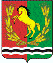 АДМИНИСТРАЦИЯМУНИЦИПАЛЬНОГО ОБРАЗОВАНИЯ СТАРОМУКМЕНЕВСКИЙ СЕЛЬСОВЕТ АСЕКЕВСКОГО РАЙОНА ОРЕНБУРГСКОЙ ОБЛАСТИП О С Т А Н О В Л Е Н И Е